 > Etude du cahier des charges ( __ __ / 1 ): - Donnez le descriptif du garage du cahier technique > Etude de la norme NF C 15 100 ( __ __ / 3 ):  > Etude du schéma architectural ( __ __ / 3 ):  > Etude du schéma développé à l’aide du mémotech ( __ __ / 3 ):  - le schéma développé du garage du pavillon  ( __ __ / 6 ) :Réalisez en utilisant les symboles, les couleurs de conducteurs et les repérages normalisés : > Choix des matériels LEGRAND ( __ __ / 4 ):  Vous devez réaliser l'installation électrique du garage EN TUBE IRL- Un circuit normalisé pour  PC 1 2P+T 16A et PC 2 2P+T 16A> Organisation ( __ / 5 ) : - Organisez votre poste de travail avant, pendant et après l’intervention en respectant les consignes de sécurités données par le professeur. - Complétez la liste de matériel nécessaire ci-contre. > Réalisation ( __ __ / 30 ) : - Tracez les axes d'implantation au crayon de papier  (pour 7 points)- Tube horizontaux :      Tubes verticaux :      Té :      Coude :      Tableau :      PC 1 :      PC 2 :- Implantez le matériel, les fixations puis les canalisations (pour 13 points)- Chaque pièce de l’installation doit être bien fixées :- Réalisez les raccordements électriques en respectant les normes (pour 10 points)- PE :      Phase :      Neutre :       PC1 Phase :      PC1 Neutre :       PC1 PE :-PC2 Neutre :       PC2 Phase :       PC2 PE :       Premier essai :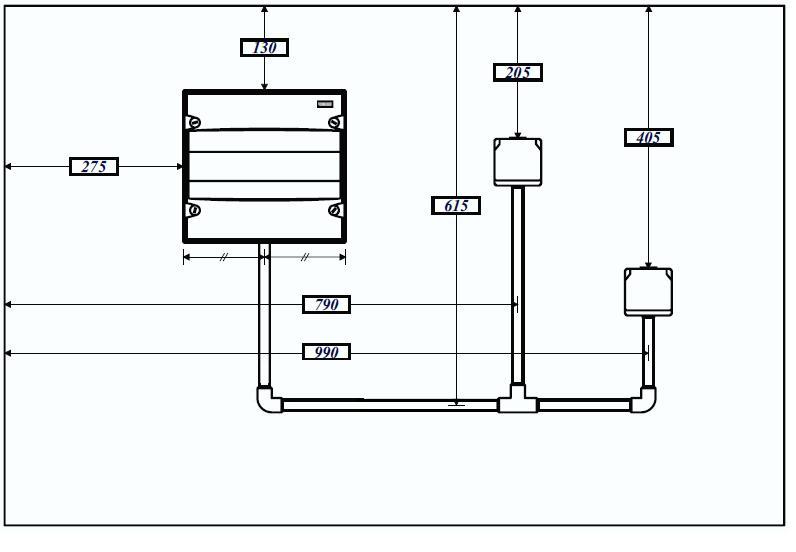 > Mise en service ( __ __ / 8 ) : - Mettez en service l’équipement selon la fiche « Mise en service » >  Maintenance ( __ __ / 8 ) : - Maintenez en état l’équipement selon la fiche « Maintenance » > Relation clientèle-entreprise( __ / 4 ) : - Assurer la relation entre l’entreprise et la clientèle.- Rayer les mauvaises réponses : Norme des circuits éclairages - Rayer les mauvaises réponses : Norme des circuits éclairages - Rayer les mauvaises réponses : Norme des circuits éclairages - Rayer les mauvaises réponses : Norme des circuits éclairages PC 1PC2E1E2section des conducteurs 1,5 mm² 2,5mm² 4 mm² protection par fusible 10 A 16 A 20 A protection par disjoncteur 16 A 20 A 32 A conducteur phase Bleu rouge vert/jaune conducteur neutre Bleu rouge vert/jaune conducteur de terre (PE) Bleu rouge vert/jaune V/J- Donnez les symboles normalisés nécessaires pour le plan architectural: Prise de courantVV1E1Liaison électrique- Donnez les symboles normalisés nécessaires pour le plan architectural: - Donnez les symboles normalisés pour schéma développé:  Prise de courantVV2Coupe circuit unipolaire + neutre( avec sa cartouche fusible )E2- Donnez les symboles normalisés pour schéma développé: - Donnez les références des matériels de cette installation: Désignation RéférencePageInterrupteur va et vient «  IRL » 10 A, 250 VDouille de lampe culot E27, 75 W, 4A, 250 VCoupe circuit domestique unipolaire + neutre 10 ACartouche cylindrique domestique 10 APrise de courant 2P+T 16 AListe de matériel:Nom du matériel : PC 1PC 2Q1sectionneur porte fusible 10 A 1tableau de distribution 2boite de dérivation 3té ou coude 